Publicado en Alsasua el 14/12/2022 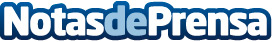 LACUNZA lanza PARIS, un nuevo concepto de estufas de leñaLa empresa navarra lanza al mercado una nueva serie de estufas de leña modernas, las estufas de leña PARIS, que se convierten en el centro de atención de todas las miradas. Estas singulares estufas están disponibles con pie de leñero o suspensión mural, dos tamaños de anchura de 700 y 800 mm y con cristal frontal y 3 caras (CLID)Datos de contacto:Itsaso Ilintxeta948563511Nota de prensa publicada en: https://www.notasdeprensa.es/lacunza-lanza-paris-un-nuevo-concepto-de Categorias: Navarra Ecología Consumo Hogar http://www.notasdeprensa.es